Publicado en Cádiz el 09/06/2020 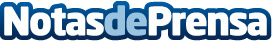 Vacaciones en España, las claves del turismo post COVID-19 segun Hommter, el marketplace de turismo activoCon más ganas que nunca y ante una nueva situación en el sector turistico, miles de españoles preparan sus vacaciones, dando prioridad al turismo nacional ante la incertidumbre de la apertura de fronteras. Hommter el marketplace de turismo activo cuenta como organizar las vacaciones este añoDatos de contacto:Sara StolkIdeally Comunicación951650484Nota de prensa publicada en: https://www.notasdeprensa.es/vacaciones-en-espana-las-claves-del-turismo_1 Categorias: Nacional Viaje Entretenimiento Turismo Otros deportes http://www.notasdeprensa.es